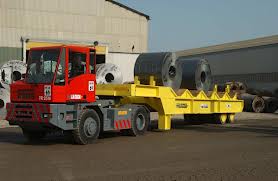 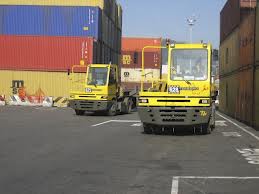 PROGRAMMA FOMATIVO PER "ADDETTI ALLA CONDUZIONE E ALLE OPERZIONI DI MANOVRA DI MEZZI DI SOLLEVAMENTO E/O TRAINO - in particolare  RALLE"  1. La figura professionale attesaL'addetto alla conduzione e alle operazioni di manovra di mezzi di sollevamento e/o traino è un lavoratore in grado di movimentare carichi nei magazzini, nelle stive, a bordo nave, su pianali, su piazzali e/o banchine dell'ambito portuale, con l'impiego di carrelli elevatori dotati di attrezzature idonee e specifiche per la movimentazione, sollevamento, impilaggio, stoccaggio di merce varia, prodotti forestali/cellulosa, contenitori a banchina a piazzale, in stiva, magazzini su pianali e l'impiego di ralle per trazionare carichi (per navi ro-ro) in entrata e in uscita dalla nave e nei terminal.I lavoratori in formazione sono già abilitati alla conduzione e manovra del carico con mezzi di traino e carrelli elevatori con l'ausilio di attrezzi specifici a forca, con pinze, forche, inoltre sono già formati sulle questioni legate alla sicurezza sui luoghi di lavoro e le relative procedure ed alla conoscenza del sistema portuale.Questa formazione pregressa è attestata dal Bilancio di Competenze in cui saranno coinvolti i corsisti, ovviamente prima dell'avvio dell'attività formativa.In questo progetto formativo in particolare si formeranno 7 risorse umane competenti nell'utilizzo di ralle portuali.La conduzione di mezzi  di sollevamento  come le ralle   richiedono  una particolare abilità e preparazione tecnica, nonché un elevato senso di responsabilità; pertanto il manovratore  deve possedere specifici requisiti psicofisici per essere idoneo a svolgere questo lavoro. Questi requisiti possono essere così indicati:• Perfetta integrità fisica.• Senso visivo e auditivo normale.• Prontezza di riflessi.• Attitudine a valutare distanza, volume, stabilità ed equilibrio.• Valutazione esatta delle dimensioni, dello spazio, della velocità  e dei tempi di arresto.• Percezione dei colori.• Coordinamento dei movimenti.• Senso di responsabilità e prudenza.• Conoscenza delle norme di prevenzioni infortuni specifiche per la conduzione degli apparecchi di sollevamento.I requisiti basilari sono  seguiti da una affinata conoscenza del mezzo e dalla capacità e abilità di manovra.In generale il manovratore de essere in grado di :conoscere le modalità di imbracatura e fissaggio del carico da trasportare, nonché le sue caratteristiche;essere in grado di prevenire gli imprevisti durante il trasporto, come le oscillazioni, il vento, le situazioni ambientali sfavorevoli;conoscere la logistica del terminal e la normativa per la movimentazione dei materiali;gestire la manutenzione dei macchinari. 2 Obiettivi formativi  generali Il corso fornisce ai lavoratori le informazioni adeguate per esercitare correttamente il proprio lavoro relativamente al peso ed alle altre caratteristiche del carico movimentato, assicura ad essi la formazione adeguata in relazione ai rischi lavorativi ed alle modalità di corretta esecuzione delle attività.Fornirà, quindi, a tutti i lavoratori le conoscenze tecnico-comportamentali  in un' ottica di sicurezza,  riguardanti la  guida e manovra di mezzi di sollevamento o traino movimentazione per arrivare all' acquisizione di competenze specialistiche teorico-pratiche del mezzo.Il percorso formativo caratterizzato da una metodologia didattica fortemente improntata  su attività d' aula alternata ad esempi tecnici, propedeutica  alla parte pratica, avrà come obiettivo finale quello di conoscere e saper  manovrare correttamente ed in sicurezza  il  mezzo.3 STRUTTURA DEL PERCORSO FORMATIVOIl percorso è articolato secondo una struttura modulare che riassume le macrotematiche oggetto del programma formativo. Ciascun unità formativa costituisce “unità capitalizzabili” che consentono di accreditare competenze tecniche e trasversali. La somma delle unità capitalizzabili consente, quindi, di acquisire conoscenze e competenze necessarie e rilevanti per svolgere le attività tipiche della figura professionale di interesse, prendendo a riferimento (non nella sua complessità) le ADA che compongono l'intera figura inserita nel repertorio della RT.L’intero percorso formativo si articola in:fase teorica /aula, finanziata dal Fondo Formatemp e dal Fondo Interprofessinale Fondimpresa, a secondo della situazione occupazionale del formato, in cui viene privilegiata l’acquisizione di conoscenze e competenze specifiche di tipo normativo, organizzativo e tecnico professionali;fase pratica così suddivisa: “simulazione”  finalizzata a sviluppare ed implementare le capacità e abilità professionali in “campo protetto” riproducendo situazioni lavorative tipiche;“on the job” in cui vengono consolidate le competenze professionali acquisite nelle fasi precedenti inserendo il personale nel contesto lavorativo specifico, sempre sotto la tutela di un tutor specializzato ed esperto. 4 Formazione sul mezzo "RALLE"Il conduttore e manovratore di mezzi meccanici di sollevamento e/o traino è un lavoratore in grado di movimentare carichi a bordo nave, sotto bordo, a piazzale con l’utilizzo e l’impiego di ralle per trazionare unità di carico(semirimorchi-rimorchi) per navi ro-ro in entrata e in uscita dalla nave e nei terminal portuali. Il “Conduttore e manovratore di trattore portuale a ralla “ deve essere in grado di:Utilizzare la ralla-navetta per le operazioni sul piazzale e/o a banchina in tutte le operazioni di carico-scarico del ciclo operativo;Condurre e manovrare le unità motrici (ralle) a terra (piazzale,banchina) e nelle operazioni di carico-scarico navi Ro-Ro (bordo nave);Verificare che il carico sia adatto per essere movimentato con le macchine operatrici in dotazione;Verificare tipologia di rampe e elevatori a bordo per la scelta di macchinari- unità motrici ed attrezzature da utilizzare prima di dare avvio alle operazioni di carico-scarico di semirimorchi/rimorchi e/o in fase di manovra e posizionamento dell’unità di carico a terra/ a bordo nave;Verificare le condizioni di funzionalità del mezzo comunicando eventuali guasti o danni prima dell’inizio delle operazioni di movimentazione del carico;Eseguire le verifiche giornaliere e periodiche previste dalla normativa e rispetto a quanto indicato dai manuali d’uso del mezzo;Verificare peso del rimorchio, del carico e della lunghezza unità motrice prima di dare avvio alle operazioni di carico-scarico di nave Ro-Ro;Movimentare il carico con la macchina operatrice secondo modalità e tempi stabiliti;Eseguire la conduzione e la manovra del mezzo rispettando le procedure di sicurezza, senza causare danni a cose e/o persone;Condurre e manovrare il mezzo  in dotazione valutando la sua dimensione e lo spazio in cui si effettuano tali attività (a bordo nave e a terra);Utilizzare correttamente il sistema informatico (palmare) in dotazione al mezzo-ralla per l’inserimento e trasmissione dati;Utilizzare correttamente il sistema di comunicazione convenzionale (manuale e/o via radio) per mantenere contatti tra i soggetti interessati nelle fasi operative sia su piazzale, banchina e/ a bordo nave.Unità Formativa 1 - ore formative: 20 Condurre il mezzo in dotazione valutando la sua dimensione e lo spazio in cui si effettuano tali attività (su piazzale, a banchina, in stiva, a bordo, aree di stoccaggio)Micro Obiettivi: Acquisire familiarità con il mezzo;Conoscere le caratteristiche meccaniche, elettroniche  e i funzionamento della Ralla;Conoscere le procedure per il corretto utilizzo e manovra della Ralla;Conoscere e applicare correttamente il linguaggio convenzionale;Saper prevenire,  riconoscere e risolvere le varie tipologie di guasto e problematiche della Ralla;Conoscere le caratteristiche del carico rimorchio-semirimorchio e le modalità di aggancio/sgancio all’unità motrice;Conoscere il sistema informatico del palmare per la trasmissione dei dati e le procedure di utilizzo;Eseguire le procedure di messa in servizio e fuori servizio del mezzo;Essere a conoscenza ed applicare correttamente le  varie procedure di sicurezza durante l'uso dei mezzi;Essere a conoscenza delle varie operazioni di operazioni di carico e scariche nelle diverse situazioni;Indicatore degli obiettivi da conseguire:Indicare correttamente gli aspetti tecnici delle diverse tipologie di mezzo;Individuare e saper effettuare i controlli richiesti per verificare il corretto funzionamento dell’unità motrice del trattore a terra e del trattore per navi ro-ro  prima di dare avvio alle operazioni (olio, acqua, luci, freni, per collo d’oca etc);Riconoscere gli eventuali e potenziali guasti/difetti  e danni verificabili durante le operazioni di conduzione del mezzo e movimentazione del rimorchio e semirimorchio, le procedure da mettere in atto per eventuale sostituzione e/o  riparazione (ad es. comunicazione tempestiva al responsabile preposto), i comportamenti da adottare nelle diverse situazioni per lavorare in sicurezza;Riconoscere le componenti ed i principali meccanismi dei diversi tipi di ralla;Verificare che l’unità motrice (ralla) sia adatta a tirare e spingere rimorchio e semirimorchio nella fase di imbarco/sbarco da navi ro-ro e/o da altre modalità di trasporto (fattori da tenere in considerazione quali pesi del carico, lunghezza,unità motrice e gradienti della ralla);Riconoscere le caratteristiche dell’unità motrice della ralla;Verificare l’idoneità dell’unità motrice per trainare e spingere rimorchi e semirimorchi nelle fasi di carico-scarico di navi ro-ro.Contenuti:Principi generali sulla meccanica del funzionamento del trattore portuale e a terra-ralla. Terminologia, caratteristiche generali e principali componenti;Specifiche tecniche del veicolo (ralla);Equipaggiamento del motore;Quadri di comando: posto di guida con descrizione del sedile, degli organi di comando (leve, pedali, piantone sterzo e volante, freno di stazionamento, interruttore generale a chiave, interruttore d'emergenza), dei dispositivi di segnalazione (clacson, beep di retromarcia, segnalatori luminosi, fari di lavoro, ecc.) e controllo (strumenti e spie dì funzionamento). Freni (freno di stazionamento e di servizio). Ruote e tipologie di gommature: differenze per i vari tipi di utilizzo, ruote sterzanti e motrici. Fonti di energia (batterie di accumulatori o motori endotermici). Contrappeso. Connessione per il collo d’oca. Pressione dell’aria;Utilizzo piatto ralla con e senza carico;Descrizione del meccanismo sterzante, del sistema di sospensione e dell’impianto frenante;Il sistema idraulico della ralla: impianto idraulico e elettrico;Dati tecnici, funzionalità e manovrabilità della ralla;Dispositivi di comando e di sicurezza: identificazione dei dispositivi di comando e loro funzionamento, identificazione dei dispositivi di sicurezza e loro funzione. Sistemi di protezione attiva e passiva;Controlli e manutenzioni: verifiche giornaliere e periodiche (stato generale e prova, montanti, attrezzature, posto di guida, freni, ruote e sterzo, batteria o motore, dispositivi di sicurezza). Illustrazione dell'importanza di un corretto utilizzo dei manuali di uso e manutenzione a corredo della ralla. Verifiche previste nei manuali d’uso per le diverse tipologie della ralla;Principali tipologie di danno/guasto;Metodologie e strumenti:Lezioni frontalidiscussioni di gruppo manuale di corretto uso e manutenzionedescrizione sul campoProve di valutazionetest a scelta multipla